Про встановлення ставки транспортного податку на 2020 рік        Керуючись статтями 26, 69 Закону України «Про місцеве самоврядування в Україні», відповідно до статті 143 Конституції України, керуючись пунктом 10.2 статті 10, статтею 267 Податкового кодексу України (зі змінами та доповненнями) та з метою приведення у відповідність до чинного законодавства місцевих податків і зборів,-БОЯРСЬКА МІСЬКА РАДАВ И Р І Ш И Л А:1. Встановити транспортний податок на 2020 рік  на території  Боярської  міської ради. 2. Затвердити Положення про транспортний податок  згідно додатку.3. Оприлюднити рішення в місцевих засобах масової інформації та на  офіційному порталі Боярської міської ради.4. Контроль за виконанням рішення покласти на першого заступника міського голови  В.В.Шульгу.5. Рішення Боярської міської ради від 13.09.2018 року №49/1626 «Про встановлення ставки транспортного  податку  на 2019 рік»  визнати таким, що втратило чинність.6. Рішення набирає чинності з 01.01.2020 року.Додаток  до рішення сесії Боярської міської ради від  «____» _______ 2019 року №______ П О Л О Ж Е Н Н Я про транспортний податок  Розділ І. Загальні положення1.1. Положення про транспортний податок (далі - Положення) розроблено на підставі статті 267 Податкового Кодексу України від 02.12.2010 № 2755-VI зі змінами та доповненнями.1.2. Це Положення є обов’язковим до виконання фізичними та юридичними особами, в тому числі нерезидентами, які є платниками транспортного податку відповідно до підпункту 267.2.1 пункту 267.2  статті 267 Податкового кодексу України.Розділ ІІ. Механізм справляння податку2.1. Платниками транспортного податку є фізичні та юридичні особи, в тому числі нерезиденти, які мають зареєстровані в Україні згідно з чинним законодавством власні легкові автомобілі, що відповідно до підпункту 267.2.1 пункту 267.2 статті 267 Податкового кодексу України є об’єктами оподаткування.2.2. Об’єкт оподаткування.2.2.1. Об’єктом оподаткування є легкові автомобілі, які використовувалися до 5 років і мають об’єм циліндрів двигуна понад 3000 куб. см.2.3. База оподаткування.2.3.1. Базою оподаткування є легковий автомобіль, що є об’єктом оподаткування відповідно до підпункту 267.2.1 пункту 267.2 статті 267 Податкового кодексу України.2.4. Ставка податку встановлюється з розрахунку на календарний рік у розмірі 25000 гривень за кожен легковий автомобіль, що є об’єктом оподаткування відповідно до підпункту 267.2.1 пункту 267.2 статті 267 Податкового кодексу України.Розділ ІІІ. Порядок обчислення та строки сплати податку3.5. Податковий період.3.5.1. Базовий податковий (звітний) період дорівнює календарному року.3.6. Порядок обчислення та сплати податку.3.6.1. Обчислення суми податку з об’єкта/об’єктів оподаткування фізичних осіб здійснюється контролюючим органом за місцем реєстрації платника податку.3.6.2. Податкове/податкові повідомлення-рішення про сплату суми/сум податку та відповідні платіжні реквізити надсилаються (вручаються) платнику податку контролюючим органом за місцем його реєстрації до 1 липня року базового податкового (звітного) періоду (року).Щодо об’єктів оподаткування, придбаних протягом року, податок сплачується фізичною особою-платником, починаючи з місяця, в якому виникло право власності на такий об’єкт. Контролюючий орган надсилає податкове повідомлення-рішення новому власнику після отримання інформації про перехід права власності.Нарахування податку та надсилання (вручення) податкових повідомлень-рішень про сплату податку фізичним особам - нерезидентам здійснюють контролюючі органи за місцем реєстрації об’єктів оподаткування, що перебувають у власності таких нерезидентів.3.6.3. Платники податку - юридичні особи самостійно обчислюють суму податку станом на 1 січня звітного року і до 20 лютого цього ж року подають контролюючому органу за місцем реєстрації об’єкта оподаткування декларацію за формою, встановленою у порядку, передбаченому статтею 46 цього Кодексу, з розбивкою річної суми рівними частками поквартально.Щодо об’єктів оподаткування, придбаних протягом року, декларація юридичною особою - платником подається протягом місяця з дня виникнення права власності на такий об’єкт, а податок сплачується починаючи з місяця, в якому виникло право власності на такий об’єкт.3.6.4. У разі переходу права власності на об’єкт оподаткування від одного власника до іншого протягом звітного року податок обчислюється попереднім власником за період з 1 січня цього року до початку того місяця, в якому він втратив право власності на зазначений об’єкт оподаткування, а новим власником - починаючи з місяця, в якому він набув право власності на цей об’єкт.Контролюючий орган надсилає податкове повідомлення-рішення новому власнику після отримання інформації про перехід права власності.3.6.5. За об’єкти оподаткування, придбані протягом року, податок сплачується пропорційно кількості місяців, які залишилися до кінця року, починаючи з місяця, в якому проведено реєстрацію транспортного засобу.3. 7. Порядок сплати податку.3.7.1. Податок сплачується за місцем реєстрації об’єктів оподаткування і зараховується до відповідного бюджету згідно з положеннями Бюджетного кодексу України.3.7.8. Строки сплати податку.3.8.1. Транспортний податок сплачується:а) фізичними особами - протягом 60 днів з дня вручення податкового повідомлення-рішення;б) юридичними особами - авансовими внесками щокварталу до 30 числа місяця, що наступає за звітним кварталом, які відображаються в річній податковій декларації».Розділ IV. Відповідальність та контроль4.1. Платники податку, зазначені в п.2.1. цього Положення, несуть відповідальність за неподання у встановлені терміни звітності з транспортного податку, за правильність обчислення, повноту і своєчасність сплати податку до бюджету, відповідно до Податкового кодексу України, інших законодавчих та нормативних актів.4.2. Контроль за повнотою та своєчасністю перерахування транспортного податку до бюджету міста Боярка здійснює державна фіскальна служба.Секретар ради                                                                                  О.Г.Скринник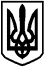 МІСЬКИЙ ГОЛОВА         О.О. ЗАРУБІНЗгідно з оригіналом:Секретар ради             О.Г. Скринник